
Contest Guideline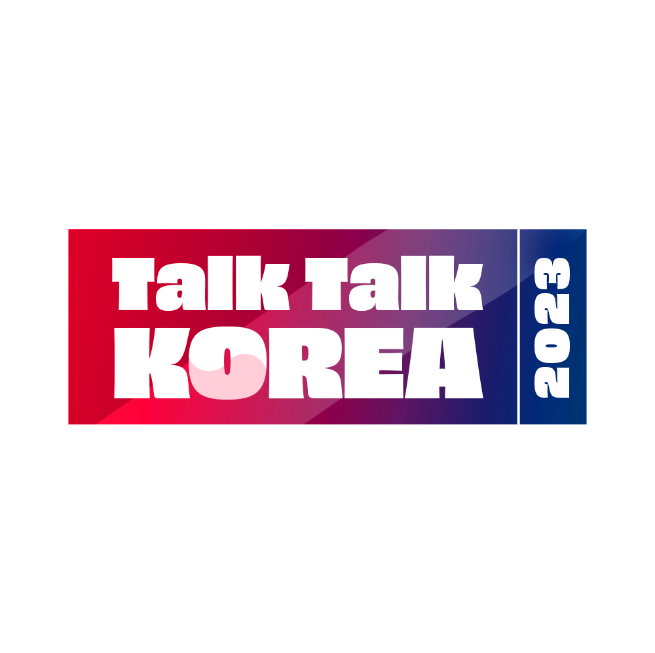 □ How to participate in the contestSTEP 1. Go to www.talktalkkorea.or.kr and join the membership.STEP 2. Click the detailed pages on each round of the contestSTEP 3-1 [Drawing, video, webtoon, photography] Create content and upload on your social media (Instagram, Twitter, Facebook, Pinterest, Tumblr, etc.) or personal websiteSTEP 3-2 [Essay] Write an essay in free formatSTEP 4. Click the “Apply” button at the bottom of the page for each round of the contest. Submit your work by uploading the file or referring to the link where the content has been uploaded.□ Eligible contest participants· People all around the world who love Korea· The following are not eligible to participate: 1) People with Korean nationality 2) Persons aged 14 or below* A person aged 14 or below can participate if he or she obtains the consent of his or her legal guardian.□ Contest schedule· Contest period: July 17 (Mon.) - September 17 (Sun.), 2023 KST- 1st contest: July 17 (Mon.) - August 13 (Sun.), 2023- 2nd contest: July 31 (Mon.) - September 3 (Sun.), 2023- 3rd contest: August 14 (Mon.) - September 17 (Sun.), 2023- Special contest: July 17 (Mon.) - September 17 (Sun.), 2023 · Screening period: September 25 (Mon.) - October 12 (Thu.), 2023· Winner announcement: October 13 (Fri.), 2023· Visiting Korea event: Beginning of November (8 nights 9 days) * Schedule subject to change□ Contest themes & guidelines1. Themes of the 1st contest: K-Food, K-Music· Express what you know about Korean food and music as well as your direct/indirect experience and feelings about it into drawing, webtoon, photography, video, or essay☞ K-Food : Let's Unveil the diversity of K-Food☞ K-Music : Let's Unveil the diversity of K-Music(K-pop, Pansori etc)2. Themes of the 2nd contest: K-Beauty, K-Fashion· Express what you know about Korean beauty and fashion as well as your direct/indirect experience and feelings about it into drawing, webtoon, photography, video, or essay☞ K-Beauty : Let's Unveil the diversity of K-Beauty☞ K-Fashion: Let's Unveil the diversity of K-Fashion3. 3rd contest: K-Culture· Express what you know about Korean culture as well as your direct/indirect experience and feelings about it into drawing, webtoon, photography, video, or essay☞ K-Culture : Let's Unveil the diversity of K-Culture(Movie, Drama, Webtoon etc)4. Theme of the special contest: Introducing Korea· Express what you know about Korea as well as your direct/indirect experience and feelings about it into drawing or video☞ Introducing Korea : Let's Introduce the diversity of Korea to your Country □ Guideline by categories1. Drawing: One’s pure digital creation, such as illustration, poster, and visual art2. Webtoon: A complete webtoon in the form of comic strip3. Photography: Digital photo that you took yourself or its scanned copy 4. Video: Edited video you created or filmed yourself5. Essay: free-format essay□ Contest prize ※ Winners will be notified individually of instructions to receive the prize.□ Notice for participantsCategoryGuidelineExampleDrawingWorks created based on "Korean Food" in free formatIllustrations that express Korean food, posters or visual arts featuring Korean cuisine images in an artistic way, etc.WebtoonWorks created based on "Korean Food" in free formatWebtoons containing episodes about Korean food, introducing Korean recipes, or exploring the origin of Korean food, etc.PhotographyPhotos taken based on "Korean Food" in free formatPhotos of Korean dishes you made yourself, photos of enjoying Korean food, photos of Korean dishes with outstanding taste and visual appeal, etc.VideoVideos filmed and edited based on "Korean Food" in free formatMukbang(eating show) of Korean food, recipe videos of Korean food, videos that introduce Korean food, Vlogs about Korean food, etc.EssayEssays written based on "Korean Food" in free formatReviews of Korean food, personal experience about Korean food, your thoughts about why K-Food is excellent, etc.CategoryGuidelineExampleDrawingWorks created based on "Korean Music" (K-Pop, popular songs, Korean traditional music) in free formatIllustrations that express Korean music, posters or visual arts featuring Korean music in an artistic way, etc.WebtoonWorks created based on "Korean Music" (K-Pop, popular songs, Korean traditional music) in free formatWebtoons that depict your experience related to Korean music, webtoons that introduce Korean music, etc.PhotographyPhotos taken based on "Korean Music" (K-Pop, popular songs, Korean traditional music) in free formatPhotos of your firsthand experience related to Korean music, photos of enjoying Korean music, etc.VideoVideos filmed and edited based on "Korean Music" (K-Pop, popular songs, Korean traditional music) in free formatVideos of enjoying Korean music, Vlogs related to Korean music, etc.EssayEssays written based on "Korean Music" (K-Pop, popular songs, Korean traditional music) in free formatEssays that capture your experience of Korean music, personal stories about how you fell in love with Korean music, etc.CategoryGuidelineExampleDrawingWorks created based on "K-Beauty"(Korean traditional and modern beauty, hair & makeup) in free formatIllustrations that express the beauty of Korea, posters or visual arts featuring the beauty of Korea in an artistic way, etc.WebtoonWorks created based on "K-Beauty"(Korean traditional and modern beauty, hair & makeup) in free formatWebtoons that depict your experience related to Korean beauty, webtoons that introduce Korean beauty, etc.PhotographyPhotos taken based on "K-Beauty" (Korean traditional and modern beauty, hair & makeup) in free formatPhotos of your firsthand experience related to Korean beauty (traditional craft activities, idol makeup activities, etc.), photos capturing the beauty of Korean nature or cityscape, etc.VideoVideos filmed and edited based on "K-Beauty" (Korean traditional and modern beauty, hair & makeup) in free formatVideos that express Korean beauty in an artistic way, Vlog about Korean makeup experience, etc.EssayEssays written based on "K-Beauty" (Korean traditional and modern beauty, hair & makeup) in free formatEssays about your experience related to Korean beauty, personal stories about how you fell in love with Korean beauty, etc.CategoryGuidelineExampleDrawingWorks created based on "K-Fashion" (Korean traditional and modern fashion) in free formatIllustrations that express Korean fashion, posters or visual arts featuring Korean fashion in an artistic way, etc.WebtoonWorks created based on "K-Fashion" (Korean traditional and modern fashion) in free formatWebtoons that depict your experience related to Korean fashion, webtoons that introduce hanbok, etc.PhotographyPhotos taken based on "K-Fashion" (Korean traditional and modern fashion) in free formatPhotos as a review of your firsthand experience with Korean fashion (hanbok, Korean traditional accessories, etc.), photos taken while wearing Korean outfits on a street in Korea, photos that compare your country’s traditional fashion with the Korean counterpart, etc.VideoVideos filmed and edited based on "K-Fashion" (Korean traditional and modern fashion) in free formatVideos that express Korean fashion in an artistic way, Vlogs about Korean fashion, etc.EssayEssays written based on "K-Fashion" (Korean traditional and modern fashion) in free formatEssays about your experience related to Korean fashion, personal stories about how you fell in love with the latest Korean fashion, etc.CategoryGuidelineExampleDrawingWorks created based on "K-Culture" (excluding themes related to the 1st and 2nd contests) in free formatIllustrations that express the Korean culture, posters or visual arts featuring Korean culture in an artistic way, etc.WebtoonWorks created based on "K-Culture" (excluding themes related to the 1st and 2nd contests) in free formatWebtoons that depict your experience related to Korean culture, webtoons that introduce Korean culture, etc.PhotographyPhotos taken based on "K-Culture" (excluding themes related to the 1st and 2nd contests) in free formatPhotos related to Korean culture that you filmed yourself, photos of enjoying hallyu (Korean wave) content, etc.VideoVideos filmed and edited based on "K-Culture" (excluding themes related to the 1st and 2nd contests) in free formatVideos that express Korean culture in an artistic way, Vlogs about Korean culture and hallyu (Korean wave) content, etc.EssayEssays written based on "K-Culture" (excluding themes related to the 1st and 2nd contests) in free formatEssays about your experience related to Korean culture, personal story about how you fell in love with Korean culture, etc.CategoryGuidelineDrawingWorks that intensively focus on the mission of “Promoting Korea!” using the form of illustration, poster, visual art, etc.VideoWorks that intensively focus on the mission of “Promoting Korea!” using short-form content and video within a minute.Size· Illustration, visual art: A1 (594 X 841mm), resolution: 300dpi or higher· Poster: A2 (594 X 420mm), resolution: 300dpi or higher·There is no limit to the size for other creations but the resolution must be over 300dpi.How to submitAfter creating your work, upload it on your social media (Instagram, Twitter, Facebook, Pinterest, Tumblr, etc.) or personal website and submit the link on the application page of the contest’s website. * Must-use hashtags (#TalkTalkKorea2023, #TalkTalkKorea, #TalkTalkKoreaContest) when you upload on your social media NoticeWinners must submit the original file later.(File format: jpg, jpeg, png, ai, psd)SizeA complete short webtoon; size of one cut: 1200*1200px; maximum of 10 cuts (resolution: 300dpi or higher)How to submitAfter creating your work, upload it on your social media (Instagram, Twitter, Facebook, Pinterest, Tumblr, etc.) or personal website and submit the link on the application page of the contest’s website. * Must-use hashtags (#TalkTalkKorea2023, #TalkTalkKorea, #TalkTalkKoreaContest) when you upload on your social media NoticeWinners must submit the original file later.(File format: jpg, jpeg, png, ai, psd, etc.)Size- Film photo: High-resolution scanned copy (over 300dpi)- Digital photo: Over 3,200x2,200px; metadata includedHow to submitAfter creating your work, upload it on your social media (Instagram, Twitter, Facebook, Pinterest, Tumblr, etc.) or personal website and submit the link on the application page of the contest’s website. * Must-use hashtags (#TalkTalkKorea2023, #TalkTalkKorea, #TalkTalkKoreaContest) when you upload on your social media NoticeWinners must submit the original file later.(File format: jpg, jpeg, png, etc.)SizeYouTube: Horizontal video not more than 3 minutes long (1080P, FHD or higher)TikTok, Instagram, etc.: Vertical video not more than 1 minute long (1080P, FHD or higher)How to submitAfter creating your work, upload it on a video platform such as YouTube, Instagram, TikTok, etc. and submit the link on the application page of the contest’s website. * Must-use hashtags (#TalkTalkKorea2023, #TalkTalkKorea, #TalkTalkKoreaContest) when you upload NoticeWinners must submit the original file later. (File format: avi, mp4, MOV, etc.)If the video features persons other than yourself, you must secure their agreement to use their image in your video.SizeA4 2 pages or more; font: 12pt (the essay must be at least 2 pages long including the title and your name) You can include photos or pictures to ensure better understanding of your essay.English is preferred but you can also use your native language other than English.How to submitAfter writing the essay, submit the file (pdf, doc, docx; 20MB or less) on the application page of the contest’s website.CategoryWinning sectorNo. of winnersPrizeParticipantParticipantAll participants2023 Event Celebration NFTWinner801st prize8 peopleInvitation to visit Korea 
for 8 nights and 9 daysWinner802nd prize8 peopleSamsung Galaxy BookWinner803rd prize12 peopleSamsung Galaxy TabWinner804th prize12 peopleSamsung Galaxy smartphoneWinner805th prize40 peopleAmazon giftcard ($50)Winner80All winnersAll winnersSouvenirNo.Notice1Participants under the age of 14 must obtain the consent of their legal guardian when participating in the competition. If it is later discovered that consent was not obtained, the participant will be disqualified from the evaluation process and will not be eligible for any awards.2You can submit multiple entries for the contest, but duplicate awards are not allowed.※ Each participant is limited to one award.3The submitted work should be the individual's pure creation without the assistance of others or AI. It should not imitate or plagiarize the work of others. If any legal issues arise such as copyright infringement due to the participant's mistake, the participant will be restricted from joining the competition, and he or she will be solely responsible for resolving any legal disputes related to the matter.4When participating in the competition, the following cases may result in exclusion from the evaluation or disqualification from receiving an award:1) Cases wherein there is risk of infringing upon the rights of a third party. 2) Cases wherein the reputation of others is damaged or the work contains illegal information.3) Cases wherein the work deviates from the competition theme or does not meet the submission specifications.4) Cases wherein the work contains illegal or lascivious content.5) Cases wherein the work is confirmed not to be the individual's pure creation but based on assistance from others or machines (AI).※ Please be aware that matters other than those set forth in this notice will be governed by the relevant laws and guidelines from the respective authorities.5The participant can be disqualified even after being selected as a candidate or confirmed as an award recipient if a copyright issue arises.6The submitted works of the participants can be further reused as content by the Korean Culture and Information Service.7The submitted works of the participants can be used as an exhibit at an exhibition held by the Korean Culture and Information Service.8Prizes may be subject to change depending on the shipping circumstances.9The recipient is responsible for verifying and paying any taxes incurred when redeeming the prize. 10The invitation to visit Korea for the first-prize winner is limited to one person.11If the winner is unable to visit Korea due to personal issues, the prize is subject to change.